AlbaniaAlbaniaAlbaniaDecember 2026December 2026December 2026December 2026SundayMondayTuesdayWednesdayThursdayFridaySaturday123456789101112Youth Day1314151617181920212223242526Christmas EveChristmas Day2728293031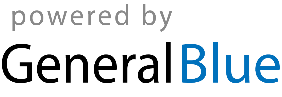 